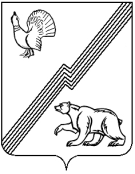 АДМИНИСТРАЦИЯ ГОРОДА ЮГОРСКАХанты-Мансийского автономного округа – Югры ПОСТАНОВЛЕНИЕот  14 февраля 2018 года  										№ 446Об утверждении Перечня должностей муниципальной службы в администрации города Югорска, при назначении на которые граждане и при замещении которых муниципальные служащие обязаны представлять сведения о своих доходах, об имуществе и обязательствах имущественного характера, а также сведения о доходах, об имуществе и обязательствах имущественного характера своих супруги (супруга) и несовершеннолетних детей, и при замещении которых муниципальные служащие обязаны представлять сведения о своих расходах, а также сведения о расходах своих супруги (супруга) и несовершеннолетних детейВ соответствии с Федеральными законами от 02.03.2007 № 25-ФЗ «О муниципальной службе в Российской Федерации», от 25.12.2008 № 273-ФЗ «О противодействии коррупции»,    от 03.12.2012 № 230-ФЗ «О контроле за соответствием расходов лиц, замещающих государственные должности, и иных лиц их доходам», Указом Президента Российской Федерации от 18.05.2009 № 557 «Об утверждении перечня должностей федеральной государственной службы, при замещении которых федеральные государственные служащие обязаны представлять сведения о своих доходах, об имуществе и обязательствах имущественного характера, а также сведения о доходах, об имуществе и обязательствах имущественного характера своих супруги (супруга) и несовершеннолетних детей», Указом Президента Российской Федерации от 21.07.2010 № 925 «О мерах по реализации отдельных положений Федерального закона «О противодействии коррупции», Законом                              Ханты-Мансийского автономного округа - Югры от 20.07.2007 № 113-оз «Об отдельных вопросах муниципальной службы в Ханты-Мансийском автономном округе - Югре»:1. Утвердить Перечень должностей муниципальной службы в администрации города Югорска, при назначении на которые граждане и при замещении которых муниципальные служащие обязаны представлять сведения о своих доходах, об имуществе и обязательствах имущественного характера, а также сведения о доходах, об имуществе и обязательствах имущественного характера своих супруги (супруга) и несовершеннолетних детей и при замещении которых муниципальные служащие обязаны представлять сведения о своих расходах, а также сведения о расходах своих супруги (супруга) и несовершеннолетних детей (приложение).2. Установить, что гражданин, замещавший должность муниципальной службы,   включенную в Перечень, утвержденный пунктом 1 настоящего постановления, в течение двух лет после увольнения с муниципальной службы:1) имеет право замещать на условиях трудового договора должности в организации               и (или) выполнять в данной организации работы (оказывать данной организации услуги)                   в течение месяца стоимостью более ста тысяч рублей на условиях гражданско-правового договора (гражданско-правовых договоров), если отдельные функции муниципального (административного) управления данной организацией входили в должностные (служебные) обязанности муниципального служащего, с согласия комиссии по соблюдению требований               к служебному поведению муниципальных служащих органов местного самоуправления города Югорска и урегулированию конфликта интересов;2) обязан при заключении трудовых договоров или гражданско-правовых договоров             на выполнение работ (оказание услуг), в случаях, указанных в подпункте «1» настоящего пункта, сообщать работодателю сведения о последнем месте своей службы. 3. Признать утратившими силу постановления администрации города Югорска:- от 04.12.2014 № 6696 «Об утверждении Перечня должностей муниципальной службы            в администрации города Югорска, при назначении на которые граждане и при замещении которых муниципальные служащие обязаны представлять сведения о своих доходах,                       об имуществе и обязательствах имущественного характера, а также сведения о доходах,                   об имуществе и обязательствах имущественного характера своих супруги (супруга)                       и несовершеннолетних детей, и при замещении которых муниципальные служащие обязаны представлять сведения о своих расходах, а также сведения о расходах своих супруги (супруга)  и несовершеннолетних детей»;- от 22.12.2014 № 7221 «О внесении изменений в постановление администрации города Югорска от 04.12.2014 № 6696»;- от 05.02.2015 № 736 «О внесении изменений в постановление администрации города Югорска от 04.12.2014 № 6696»;- от 20.07.2015 № 2613 «О внесении изменения в постановление администрации города Югорска от 04.12.2014 № 6696»;- от 05.10.2015 № 3088 «О внесении изменений в постановление администрации города Югорска от 04.12.2014 № 6696»;- от 18.02.2016 № 374 «О внесении изменений в постановление администрации города Югорска от 04.12.2014 № 6696»;- от 01.06.2016 № 1201 «О внесении изменений в постановление администрации города Югорска от 04.12.2014 № 6696 «Об утверждении Перечня должностей муниципальной службы в администрации города Югорска, при назначении на которые граждане и при замещении которых муниципальные служащие обязаны представлять сведения о своих доходах,                         об имуществе и обязательствах имущественного характера, а также сведения о доходах,                   об имуществе и обязательствах имущественного характера своих супруги (супруга)                           и несовершеннолетних детей, и при замещении которых муниципальные служащие обязаны представлять сведения о своих расходах, а также сведения о расходах своих супруги (супруга) и несовершеннолетних детей»;- от 01.11.2017 № 2696 «О внесении изменения в постановление администрации города Югорска от 04.12.2014 № 6696 «Об утверждении Перечня должностей муниципальной службы в администрации города Югорска, при назначении на которые граждане и при замещении которых муниципальные служащие обязаны представлять сведения о своих доходах,                            об имуществе и обязательствах имущественного характера, а также сведения о доходах,                    об имуществе и обязательствах имущественного характера своих супруги (супруга)                          и несовершеннолетних детей, и при замещении которых муниципальные служащие обязаны представлять сведения о своих расходах, а также сведения о расходах своих супруги (супруга)  и несовершеннолетних детей».4. Опубликовать постановление в официальном печатном издании города Югорска                     и разместить на официальном сайте органов местного самоуправления города Югорска.5. Настоящее постановление вступает в силу после его официального опубликования.Глава города Югорска                                                   				            Р.З. СалаховПриложениек постановлениюадминистрации города Югорскаот   14 февраля 2018 года   №  446Переченьдолжностей муниципальной службы в администрации города Югорска,при назначении на которые граждане и при замещении которых муниципальные служащие обязаны представлять сведения о своих доходах, об имуществе и обязательствах имущественного характера, а также сведения о доходах, об имуществе и обязательствах имущественного характера своих супруги (супруга) и несовершеннолетних детей, и при замещении которых муниципальные служащие обязаны представлять сведения о своих расходах, а также сведения о расходах своих супруги (супруга) и несовершеннолетних детей1. Должности муниципальной службы высшей группы, учреждаемые для выполнения функции «руководитель»:первый заместитель главы города;первый заместитель главы города – директор департамента;заместитель главы города – директор департамента;заместитель главы города;директор департамента;начальник управления;начальник управления – главный бухгалтер администрации города. 2. Должности муниципальной службы главной группы, учреждаемые для выполнения функций «руководитель», «помощник (советник)», «специалист»:заместитель директора департамента; заместитель начальника управления;начальник (заведующий) отдела, службы;заместитель начальника управления – заместитель главного бухгалтера администрации города;начальник управления в составе департамента – главный архитектор администрации города;заместитель директора департамента – начальник управления;заместитель директора департамента – начальник отдела;заместитель начальника управления – начальник отдела;помощник главы города;секретарь административной комиссии.	3. Должности муниципальной службы, замещение которых связано с коррупционными рисками, в составе:3.1. Администрации города Югорска:3.1.1. Департамент экономического развития и проектного управления:1)  отдел инвестиций и промышленности:специалист-эксперт;2) отдел прогнозирования и трудовых отношений:начальник отдела;заместитель начальника отдела;специалист-эксперт по охране труда;3) отдел муниципальных закупок:начальник отдела;заместитель начальника отдела;4) отдел развития потребительского рынка и предпринимательства:начальник отдела;главный специалист. 3.1.2. Управление контроля:1) отдел контроля в сфере закупок и внутреннего финансового контроля:заместитель начальника отдела;2) отдел по контролю за соблюдением законодательства и муниципальных правовых актов:начальник отдела;специалист-эксперт;муниципальный жилищный инспектор. 3.1.3. Управление социальной политики:1) отдел социально - экономических программ:начальник отдела;главный специалист;2) отдел по организационно-массовой и социальной работе:начальник отдела; заместитель начальника отдела.3.1.4. Управление внутренней политики и общественных связей:специалист-эксперт.3.1.5. Управление по вопросам муниципальной службы, кадров и наград:специалист-эксперт;главный специалист.3.1.6. Управление бухгалтерского учета и отчетности:начальник отдела учета расчетов с организациями и персоналом;главный специалист.3.1.7. Управление жилищной политики: главный специалист;ведущий специалист.3.1.8. Юридическое управление:специалист-эксперт;главный специалист.3.1.9. Отдел по гражданской обороне и чрезвычайным ситуациям, транспорту и связи:заместитель начальника отдела.3.1.10. Отдел документационного и архивного обеспечения:заведующий сектором;главный специалист по делам архивов. 3.1.11. Отдел специальных мероприятий:главный специалист.3.1.12. Отдел информационных технологий:заместитель начальника отдела.3.1.13. Отдел  опеки и попечительства:заместитель начальника отдела;специалист-эксперт;главный специалист;ведущий специалист.3.1.14. Отдел записи актов гражданского состояния:специалист-эксперт.3.2. Департамента муниципальной собственности и градостроительства администрации города Югорска:3.2.1. Управление архитектуры и градостроительства:1) заместитель начальника управления-начальник отдела по работе с юридическими лицами;  2) отдел по работе с юридическими лицами:главный специалист;ведущий специалист;3) отдел по работе с физическими лицами:начальник отдела;специалист-эксперт;главный специалист;4) отдел информационных систем обеспечения градостроительной деятельности:начальник отдела;главный специалист.3.2.2. Отдел земельных ресурсов по работе с физическими лицами;начальник отдела;главный специалист. 3.2.3. Отдел земельных ресурсов по работе с юридическими лицами:начальник отдела;специалист – эксперт;  главный специалист.3.2.4. Отдел по охране окружающей среды:главный специалист.3.2.5. Юридический отдел:начальник отдела;специалист – эксперт.3.2.6. Отдел по управлению муниципальным имуществом:начальник отдела;заместитель начальника отдела.3.3. Департамента жилищно-коммунального и строительного комплекса администрации города Югорска:3.3.1. Юридический отдел:начальник отдела;главный специалист.3.3.2. Отдел реформирования жилищно-коммунального хозяйства:начальник отдела;заместитель начальника отдела;главный специалист.3.3.3. Отдел по бухгалтерскому учету:начальник отдела;заместитель начальника отдела;главный специалист.3.3.4. Отдел экономики в строительстве:начальник отдела;заместитель начальника отдела;специалист-эксперт;специалист 1 категории.3.3.5. Отдел подготовки строительства:начальник отдела;заместитель начальника отдела;ведущий специалист. 3.3.6. Отдел технического надзора:начальник отдела;заместитель начальника отдела;главный специалист.3.4. Департамента финансов администрации города Югорска:3.4.1. Сводно-аналитический отдел бюджетного управления:заместитель начальника управления – начальник отдела.3.4.2. Отдел бюджетного учета и сводной отчетности управление бюджетного учета, отчетности и кассового исполнения бюджета:заместитель начальника управления – начальник отдела;заместитель начальника отдела.3.4.3. Отдел единого казначейского счета:начальник отдела;заместитель начальника отдела.3.4.4. Отдел доходов:заместитель начальника отдела.3.4.5. Отдел внутреннего аудита:начальник отдела.3.4.6. Отдел автоматизации и информатизации:начальник отдела.3.5. Управления образования администрации города Югорска:1) отдел оценки качества и общего образования детей:начальник отдела;заместитель начальника отдела;главный специалист;ведущий специалист;2) отдел воспитания, дополнительного образования и обеспечения безопасности детей:начальник отдела; ведущий специалист.